AGENDA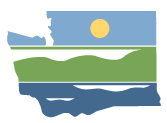 WRIA 12 Watershed Restoration and EnhancementCommittee MeetingMay 8, 2019 | 12:30 p.m. – 4:00 pmLocationEnvironmental Services Building East Room9850 64th Street W., University PlaceCommittee ChairRebecca Brown Rebecca.brown@ecy.wa.govHandoutsAgendaPlan Outline/ElementsDiscussion GuideMapsTimelineWelcome and Introductions12:30 p.m. | 10 minutes |Facilitator Approval of April Summary12:40 p.m. | 5 minutes | Facilitator | DecisionAnnouncements and Public Comment12:45 p.m. | 15 minutes | Chair and committee | InformationPlan to Move Forward1:00 p.m. | 30 minutes | Facilitator | DiscussionPlan Outline and Content1:30 p.m. | 30 minutes | Chair | Information, DiscussionDraft NEB Guidance2:00 p.m. | 15 minutes | Chair | Information10 Minute BreakPE Well Projections2:25 p.m. | 55 minutes | Chair, Technical Workgroup | Presentation, DiscussionFunding Update3:20 p.m. | 15 minutes | Chair | InformationSchedule/Work Plan3:35 p.m. | 10 minutes | Chair | InformationNext Steps and Adjournment	Next meeting: June 12, 2019, from 12:30 pm – 4 pm University Place Pierce County Public Library